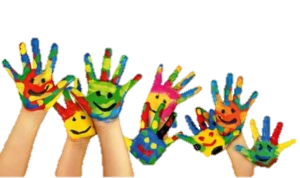 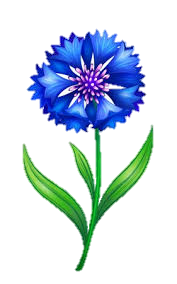 Картотека пальчиковых игр для детей 2-3 лет.Пальчиковые игры очень полезны для детей, потому что улучшают координацию мелких движений, а развитие мелкой моторики стимулирует развитие речевых центров в головном мозге. Дети, которые регулярно занимаются пальчиковой гимнастикой, быстро учатся писать, рисовать, обладают хорошей памятью. Если у ребенка ловкие и подвижные пальчики, то научиться говорить ему не составит труда. Ведь те слова, которые проговаривают взрослые в такт движения пальчиков малыша, легко запоминаются. Для ребенка пальчиковые игры - это мостик между ним и окружающим миром, ведь героями гимнастики обычно являются люди, животные, явления природы и т. д.Детям  нашей группы очень нравятся пальчиковые игры. Мы играем с ними в любую свободную минутку. Они знают много игр и с легкостью заучивают текст, сопровождающий игру. Цель: Развитие речи детей через развитие мелкой моторики рук.Задачи: - Создавать условия для развития пальцев рук.- Проводить целенаправленную работу по развитию моторных функций руки.- Развивать творческую активность и наглядно-образное мышление.- Помогать развивать речь у ребенка. - Развивать у ребенка: мышление, внимание, память, воображение.Ожидаемый результат:- Развитие мелкой моторики рук у детей младшего возраста.- Формирование речевых навыков у детей младшего возраста. - Интеллектуальное развитие детей.«ЕЛОЧКА»«Перед нами елочка: сидя, дети соединяют кончики пальцев, делают «елочку»Шишечки,                                показывают кулачкиИголочки,                                 указательные пальцыШарики,                                   пальцы сжимают в кругФонарики,                                показывают «фонарики»Зайчики,                                   показывают «ушки зайца»И свечки,                                  прижимают ладони и пальчики друг к другуЗвезды,                                      прижимают ладони с раздвинутыми пальцамиЧеловечки».                             ставят средний и указательный пальцы на колени«КОТ НА ПЕЧИ»«Кот на печи                        стучат кулачком о кулачокСухари толчет,Кошка в окошке                 показывают как шьют иголкойПолотенце шьет.Маленькие котята             поднимают руки на уровень груди, опустив кисти внизНа печке сидят,                                и качают головой вправо-влевоНа печке сидятДа на котика глядят.                        показывают руками «очки»Все на котика глядятИ сухарики едет».                            щелкают зубками«ПРЯНИЧЕК»«Мы вот так, мы вот так,                «мнут тесто» рукамиТесто разминали.Мы вот так, мы вот так,               пальчики вместе, движение рук от себя и к себеТесто раскатали.Вот такой, вот такой,                       широко в стороны развести рукиБудет пряничек большой.Вот такой, вот такой,                       поглаживание ладошек по очередиБудет пряник золотой.Пряничек, пряничек                         движение «пекут пирожки»Испекли ребятки.Пряничек, пряничекОчень, очень сладкий.Кушайте, кушайте,                           руки вытягивают вперед, ладонями вверхУгощайтесь, гости!Приходите к нам еще,                      манят к себеОчень, очень просим!»«КУРОЧКА»«Курочка - рябушечка                 не спеша «проходятся» указательным и среднимПо двору гуляла,                          пальцем по бедрамПо двору гуляла,Цыпляток считала.- Раз, два, три, четыре, пять!       загибают пальчики на одной рукеПосчитаю их опять:                     грозят указательным пальцемРаз, два, три, четыре, пять!»       загибают пальчики на другой руке«МЫШКИ»«Вот как наши ребятишки                     дети «скребут» пальчикам по бедрамРасшалились, словно мышки:Ловко пальчиками трут,Словно лапками скребут.Ш – ш – ш…»                                         трут ладошкой о ладошку«ПАЛЬЧИКИ»«Этот пальчик мой танцует.               дети стучат указательным пальцем по бедруЭтот вот кружок рисует.                 делают круговые движения средним пальцемЭтот пальчик ловко скачет,                стучат безымянным по бедруБудто легкий, легкий мячик.А мизинчик, мой малышка,                царапают мизинцем по ногеКоготком скребет как мышка.А большой мой, толстячок,                прижимают большой палец к ладониСпать улегся на бочок.А теперь все по порядку                    сжимают и разжимают пальцыПальцы делают зарядку.Что, устали? Отдыхайте,                   сжимают пальцы в кулачокСпите, пальцы, засыпайте!»(при повторе выполняются движения другой рукой)«ЦВЕТОЧКИ»1. Как в лесу на кочке                       выпускают пальчики из кулачковРасцвели цветочки.Пр.: Цветики, цветики,                    «фонарики»Цветики цветочки – 2р.2. С ветерком шептались                трут ладошку об ладошкуСолнцу улыбались.                          кивают головками«ПИРОГ»«Падал снег на порог.                     дети плавно опускают руки сверху внизКот слепил себе пирог.                   показывают как пекут пирогА пока лепил и пек,Ручейком пирог утек.                      делают волнообразные движения рукамиПирожки себе пеки                          грозят указательным пальцемНе из снега – из муки».                   покачивают пальцем из стороны в сторону«СОРОКА-БЕЛОБОКА»«Сорока – белобока                    дети на ладошке «варят» кашуКашу варила,Деток кормила.Этому дала,                                 поочередно загибают пальцы  с мизинцаЭтому дала,Этому дала,Этому дала,А этому не дала!                        показывают большой палецТы воды не носил,                    грозят указательным пальцем большому пальцуДров не рубил,Каши не варил –Тебе нет ничего!                       разводят обе руки в стороныВот тебе горшок пустой,         сжимают пальцы в кулакИди в угол и постой!»             указательным пальцем показывают на угол«ЛАДУШКИ-ЛАДОШКИ»«Вымыли мы ручки, вымыли мы ножки,         имитация мытья рукПоиграли в ладушки, ладушки – ладошки!      хлопки в ладошиВо дворе цыплятам накрошили крошек,           «крошим хлеб»Поиграли снова в  ладушки – ладошки!           хлопки в ладошиГладили котенка чистыми ладошками,            одной рукой поглаживаем другуюС ним мы поиграли в ладушки – ладошки!      хлопки в ладошиУлеглись ладошки прямо на дорожку…           руки положили на колениКак они устали - ладушки – ладошки!»            поглаживание рука об руку«ДЕВОЧКИ И МАЛЬЧИКИ»«Девочки и мальчики!                вытягиванием руки в стороны, машем крыльямиСовсем как попугайчики.Крылышками помашите,Хохолками потрясите,                          наклоны головы вправо-влевоДруг на друга посмотрите,                   поворачиваются к соседу и смотрят в глазаВ джунгли вместе полетите,                руки в стороны, машем крыльямиНа пальму опуститесь,Крылышками встряхните!»«НА ЛЕСНОЙ ЛУЖАЙКЕ»«На лесной лужайке                          показываем «ушки зайчика»Разыгрались зайки:Лапками хлопали,                              хлопкиНожками топали,                               топают ногамиУшками махали,                               делаем «ушки зайчика» и махаем кистями рукВыше всех скакали.                           прыжки на двух ногахГлазками глядели,                              руки к глазам «хлопаем глазками»Песенку пропели:Ля-ля-ля! Ля-ля-ля!                           болтаем рукамиЛя-ля-ляйки!Ах, какие мы веселые зайки!»«КИСКА»«Есть у киски глазки               показывают свои глазкиЕсть у киски ушки                   показывают ушки и шевелят имиЕсть у киски лапки,                  сжимают и разжимают кулачкиМягкие подушки.Киска, киска, не сердись         грозят пальчикомНе царапай деток,Брысь!»                                     хлопок в ладоши.«РАНО УТРОМ Я ВСТАЮ»«Утром рано я встаю, свою песенку пою,И со мною дружно в лад подпевают сто ребят!        руки вверх, расставив пальцыПодпевают сто ежей,            руки в замок, большие пальцы соединены, остальные прямыеПодпевают сто ужей,              соединены ладони, волнообразные движенияИ поют ее зайчата,                   «ушки зайчика»И поют ее лисята,                    «лисьи лапки»Под землею старый крот        прищуривание глаз, «мордочка крота»Эту песенку поет.А в берлоге медвежата,           руки в стороны, переваливание с ноги на ногуА в болоте лягушата,              «лягушачьи лапки»Очень важный бегемот          выставление вперед живота, руки на животеС удовольствием поет.Даже страшный крокодил     соединив ладони, расставив пальцы, «пасть крокодила»Эту песню разучил!Промурлыкала нам кошка     «кошачьи лапки»Песню, сидя на окошке.         кладут голову на «лапки»Слышишь,                                указательный палец вверхКак под нашей крышей          руки над головой, «крыша домика»Эту песню поют мыши?         «мышиные лапки»Утром рано мы встаем,Хором песенку поем»«ИГРУШЕЧНЫЙ ЗАЙЧИК В ЛЕСУ»«Ах, как жутко на лесной лужайке              руки, на щеки, покачивание головойБедному игрушечному зайке                        «ушки зайчика»Кружится над зайкой стрекоза                     руки в кулаки, выставив указательный и средний пальцы, быстро ими шевелитьИ глядит, глядит во все глаза.                      «глаза стрекоза»И пчела все уши прожужжала,          приставляют пальцы к ушам – «не слышать»У нее ужаснейшее жало.                          руки в кулак, выставление указательного пальцаИ жуки рогатые ползут                                руки на колени, перебирание пальцамиАхнуть не успеешь                                       взяться за голову рукамиЗагрызут.                                                        пощекотать кого-нибудь рядомБегают по зайчику мурашки                        быстро перебирать пальцами по грудиАх, как страшно зайчику-бедняжке.           «ушки зайчика»ЗАЙКАЗайка, зайка, где твой хвост?             хлопки– Вот, вот, вот!                                   руки за спинойЗайка, зайка, где твой нос?               хлопки– Вот, вот, вот!                                 показать носЗайка, зайка, лапы где?                   хлопки–Вот, вот, вот!                               показать рукиЗайка, зайка, ушки где?                хлопки– Вот, вот, вот!                              показать ушкиВОРОНАУ вороны голова,                   руки на голове,ва-ва-ва-ва                             4 хлопкаКлюв и крылья,                   руки у носа, «крылья»Хвостик, ноги,                    руки за спиной, топать,оги-оги-оги-оги                 4 хлопкаМАШИНКАЗаведу мою машину                       «мотор»– Би-би-би, налью бензину.          3 хлопка, топатьКрепко-крепко руль держу             «держать руль»На педаль ногою жму.                    топать правой ногойПАРОВОЗЕхал, ехал паровоз                             руки в «замок», большие   пальцы вращаютсяПрицепил  вагон, повез.                   сцепить указательные пальцыЕхал, ехал паровозПрицепил  вагон, повез…………..КОРАБЛИКВот плывет кораблик мой                          руки – «полочка», покачиваютсяОн плывет ко мне домой                         руки вперед, ладони сомкнуть углом (нос)Крепко я держу штурвал                          «держать штурвал»Я ведь  главный  капитан                           4 хлопкаСАМОЛЕТЫМы сегодня самолеты,              И.П. сидя на пятках, «мотор» (вращение руками)Мы не дети, мы пилоты.           4  хлопкаРуки – нос, и руки – крылья       «нос»,  «крылья»Полетела эскадрилья.                          встать, разбежаться, руки – крыльяКОШКИ – МЫШКИВот кулак,                                                                      показать кулак левой рукиА вот – ладошка,                            раскрыть пальцы, ладонь вверхНа ладошку села кошка.                 «когти» правой руки водят по ладошке левойСела мышек посчитать,Раз, два, три, четыре пять.            правой рукой загибать по одному пальцу левой  Мышки очень испугались,                                            вращать кулакомВ норки быстро разбежались                    спрятать кулак под.  правую подмышку